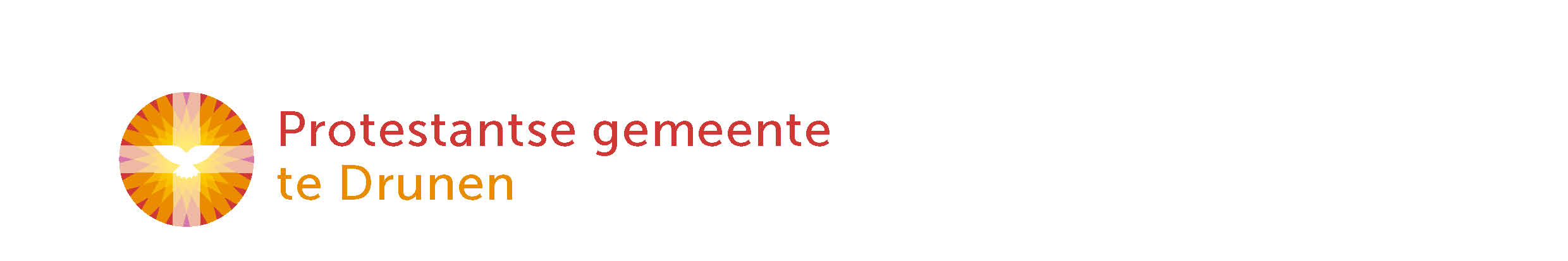 Liturgie zondag 30 augustus 2020Voorganger : Wim BevelanderMuziek/lied vooraf: Opwekking 717 instrumentaal       Stil, mijn ziel wees stiltekst & melodie: | opname: Arjan Huizerhttps://www.youtube.com/watch?v=N9v71adVnO8INTREDEWelkom en mededelingen door ouderling van dienst Stil worden1. Gezang 257 	Halleluja eeuwig dank en ere(youtube) https://www.youtube.com/watch?v=e5KSXEMQQLUHalleluja, eeuwig dank en ere,lof, aanbidding, wijsheid, kracht,word’ op aard’ en in de hemel, Here,voor uw liefd’ U toegebracht!Vader, sla ons steeds in liefde gade; Zoon des Vaders, schenk ons uw genade;uw gemeenschap, Geest van God,amen, zij ons eeuwig lot! Bemoediging en groet 2. ELB 328		Breng dank aan de Eeuwigewordt gezongen door Wim Bevelander			Verootmoediging: Psalm 51: 5 samen spreken we deze woorden met gitaarspel5. Schep in mij, God, een hart dat leeft in ’t licht,    geef mij een vaste geest, die diep van binnen    zonder onzekerheid U blijft beminnen,    verwerp mij niet van voor uw aangezicht.    Ontneem mij niet uw heilige Geest, o God,    laat in uw heil mijn hart zich nu verblijden,    en richt geheel mijn wil op uw gebod,    dan zal ik zondaars op uw wegen leiden.Woord van vergeving Vrijspraak : 1 Johannes 1 : 8 en 93. Leefregel : Lied van de tien woordenwordt gezongen door Wim BevelanderKen je Gods gebod, woorden een tot tien?
God laat zo Zijn wil voor heel ons leven zien!
Al die woorden zijn er, ook voor jou en mij.
Leven zoals God wil, dat maakt je vrij!Een, dat is de Heer, niemand is als God.
In zijn Vaderhand ligt heel ons levenslot.
Twee: maak dan geen beelden, Hij is altijd meer.
Dien geen and’re goden, dan God de Heer.Drie, dat is de naam van de hoge God.
Hij vraagt ook aan jou, dat jij niet met Hem spot.
Vier, dat is de rustdag, dag van onze Heer.
Elke dag een feestdag, vandaag ook weer.Vijfde woord van God: blijf je ouders trouw.
Denk aan wat ze deden in hun zorg voor jou.
Zes: je moet niet haten, dat brengt veel verdriet.
Schelden, slaan en schoppen, dat helpt je niet.Zeven is Gods woord, ja probeer het maar:
dwars door dik en dun toch trouw zijn aan elkaar.
Acht: je mag niet stelen, wat van and’ren is. 
Als je toch iets meepikt, dan gaat het mis.Negen: spreek geen kwaad en maak niemand zwart. 
zeg alleen de waarheid, houd een zuiver hart. 
Tien: wees niet jaloers op wat een ander heeft.
Je wordt zielsgelukkig als jij zo leeft!4. Lied (wordt gezongen door Wim Bevelander)DE HEILIGE SCHRIFTGebed om de heilige Geest en de opening van de Schriften	Schriftlezing: Lucas 10 : 25-29      (NBV)5. Lied (wordt gezongen door Wim Bevelander)Schriftlezing : Kolossenzen 2 : 166. Lied (wordt gezongen door Wim Bevelander)Uitleg & VerkondigingMoment van stilte7. Lied : You Say (Lauren Daigle)wordt gezongen door Wim BevelanderGEBEDEN & GAVENDankgebed en voorbeden, stil gebed, ‘Onze Vader’CollectenZENDING & ZEGEN 8. Slotlied : Lied 103c : 1 en 5 (Loof de Koning, heel mijn wezen)(Youtube) https://www.youtube.com/watch?v=z9DmvnAjLAM1. Loof de koning, heel mijn wezen,    gij bestaat in zijn geduld,    want uw leven is genezen    en vergeven is uw schuld.    Loof de koning, loof de koning,    tot gij Hem ontmoeten zult.5. engelen, zing ja en amen    met de koning oog in oog!    Zon en maan, buig u tezamen    en gij sterren hemelhoog!    Loof uw Schepper, loof uw Schepper,    loof Hem, die het al bewoog! Zegenvoorganger: 	…allen: 	Amen.9. Lied achteraf: LB 425	Vervuld van uw zegen < 1:20 >tekst: Rikkert Zuiderveld, naar Omer Westendorf | melodie: volksmelodie uit Wales
opname: Vocaal Theologen EnsembleVervuld van uw zegen gaan wij onze wegenvan hier, uit dit huis waar uw stem wordt gehoord,in Christus verbonden, tezamen gezondenop weg in een wereld die wacht op uw woord.Om daar in genade uw woorden als zadente zaaien tot diep in het donkerste dal,door liefde gedreven, om wie met ons levenuw zegen te brengen die vrucht dragen zal.